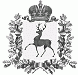 Администрация Большерудкинского сельсоветаШарангского муниципального районаНижегородской областиПостановление01.12.2021	№ 54О внесении изменений и дополнений в муниципальную программу «Профилактика наркомании и токсикомании на территории Большерудкинского сельсовета Шарангского муниципального района Нижегородской области на 2020 - 2022 годы»В соответствии с Федеральным законом от 06.10.2003 № 131-ФЗ «Об общих принципах организации местного самоуправления в Российской Федерации», Федеральным законом от 08.01.1998 № 3-ФЗ «О наркотических средствах и психотропных веществах», Законом Нижегородской области от 28.03.2002 года № 16-З «О профилактике наркомании и токсикомании», администрация Большерудкинского сельсовета Шарангского муниципального района Нижегородской области постановляет:1.Внести в муниципальную программу «Профилактика наркомании и токсикомании на территории Большерудкинского сельсовета Шарангского муниципального района Нижегородской области на 2020-2022 годы», утвержденную постановлением администрации Большерудкинского сельсовета Шарангского муниципального района Нижегородской области от 28.02.2020г № 8 следующие изменения и дополнения:1.1. Раздел 1 «Паспорт муниципальной программы «Профилактика наркомании и токсикомании на территории Большерудкинского сельсовета Шарангского муниципального района Нижегородской области на 2020-2022 годы» пункт 1.10. следующего содержания:2.Настоящее постановление обнародовать в порядке, предусмотренном Уставом Большерудкинского сельсовета и разместить в информационно-телекоммуникационной сети «Интернет» на официальном сайте администрации Шарангского муниципального района.3. Контроль за исполнением данного постановления оставляю за собой.4. Постановление вступает в силу со дня его обнародования.Глава администрации		Г.Г. Качмашева1.10. Объемы бюджетных ассигнований муниципальной программы за счет всех источников финансирования- источник финансирования Программы - бюджет Большерудкинского сельсовета Шарангского муниципального района Нижегородской области.Общий объем финансирования Программы составляет 1,0 тыс. рублей, в том числе по годам:2020 год – 0 тыс.руб.;2021 год – 0 тыс.руб.;2022 год – 1 тыс.руб.;Общий объем финансирования мероприятий Программы является ориентировочным, предполагающим последующую корректировку в соответствии с изменением цен на изделия, материалы и услуги